АДМИНИСТРАЦИЯ  ИЗОБИЛЬНЕНСКОГО  СЕЛЬСКОГО ПОСЕЛЕНИЯНИЖНЕГОРСКОГО  РАЙОНАРЕСПУБЛИКИ  КРЫМРАСПОРЯЖЕНИЕ15 апреля 2019 г.                                   с.Изобильное                                        № _10О проведении публичных слушаний В соответствии с Федеральным законом от 06.10.2003 г. № 131-ФЗ «Об общих принципах организации местного самоуправления в Российской Федерации», Положением о публичных слушаниях на территории   муниципального образования Изобильненское сельское поселение Нижнегорского района Республики Крым, утвержденное решением № 4 20-й сессии от 14.12.2015 г.,        1. Провести публичные слушания по обсуждению годового отчета об исполнении бюджета Изобильненского сельского поселения Нижнегорского района Республики Крым за 2018 год (далее по тексту – публичные слушания).2. Назначить дату, время и место проведения публичных слушаний:               «26» апреля 2019 года в 14-00 часов по адресу: Нижнегорский район, с. Изобильное,   пер. Центральный, 15, (здание Изобильненского сельского совета).3. Обнародовать данное Распоряжение на сайте izobilnoe-sp.ru, а так же на доске объявлений Изобильненского сельского совета по адресу Нижнегорский район, с. Изобильное, пер. Центральный, 15.4. Контроль за исполнением настоящего Распоряжения возложить на зав.сектора финансов и бухгалтерского учета – главного бухгалтера Пищекову С.С.Председатель Изобильненского сельского совета –глава Администрации Изобильненского сельскогопоселения   				                                                   Назарова Л.Г.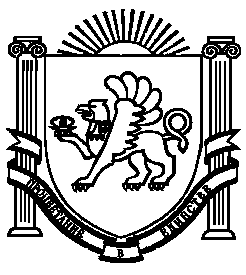 